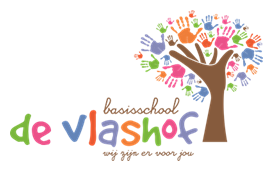 Gezocht: Nieuwe MR leden!  U bent van harte uitgenodigd om mee te komen luisteren en kijken bij de MR vergadering op 7 juli.We vergaderen van 18.00 uur tot 19.30 uurin de teamkamer op de Vlashof Met een koekje erbij. We hopen u te mogen ontmoeten op 7 juli. Laat het even weten aan de leerkracht van uw zoon/ dochter als u komt. Groetjes, Karima, Souad, Martijn, Ayse, Jeannet en Susanne (Team MR)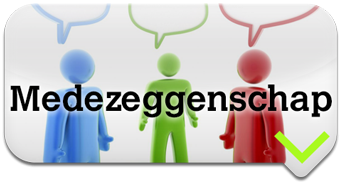 